ESCOLA _________________________________DATA:_____/_____/_____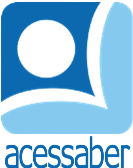 PROF:_______________________________________TURMA:___________NOME:________________________________________________________Avaliação de matemática1) Observe o quadro abaixo e responda: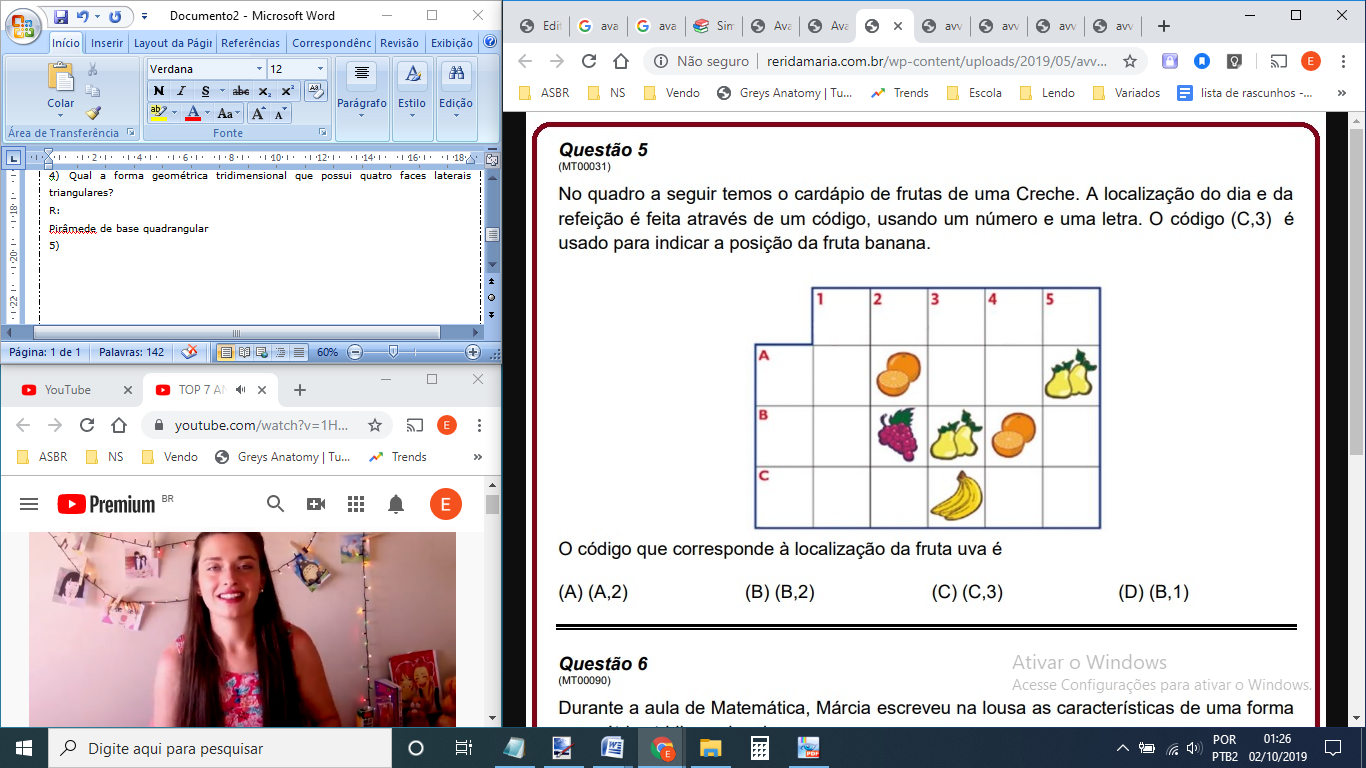 a) Que fruta está na posição (A,2)?R:b) Qual a posição da banana no quadro?R:c) Qual a fruta que está na posição (B,2)?R:d) Em quais posições estão as peras?R:2) Uma livraria recebeu uma entrega com 154 livros, sendo que 48 são de livros didáticos e o restante de livro infantil. Quantos livros infantis a livraria recebeu neste pedido?R:3) Qual é o número referente a seguinte decomposição: cinco centenas de milhar, sete dezenas de milhar, uma unidade de milhar, oito centenas, duas dezenas e três unidades. R:4) Qual a forma geométrica tridimensional que possui quatro faces laterais triangulares?R: 5) No carnaval, um baile de carnaval começou as 20:00h com 195 pessoas, as 23:00 saíram 62 pessoas e as 02:00h entraram mais 28 pessoas. Quantas pessoas estavam no inicio do baile?R:6) Fabricio foi ao mercado e comprou 2 gelatinas por R$ 1,15 cada, dois salgadinhos por R$ 2,80 cada e dois chocolates por R$ 3,50 cada. Ele levou uma nota de R$ 20,00, quanto ele receberá de troco?R:7) Um mercado está fazendo uma promoção em que 5 chocolates saem por R$ 15,00. Maria precisa comprar 15 barras de chocolate, quanto ela irá gastar, se comprar nesta promoção?R: